Akcija zbiranja odsluženih telefonov  »Halo – si za to?«Akcijo zbiranja starih mobilnih aparatov pod naslovom Halo si za to? so organizirali Rotary distrikt 1912 in Rotary klubi po Sloveniji ter Zveza prijateljev mladine Slovenije. Namen akcije je bil ekološki in humanitarni. Stare, odslužene, neuporabne, zlomljene, pa tudi nekoristne še delujoče mobilne telefone, so prodali in s pridobljenimi sredstvi financirali različne projekte za otroke in mladostnike.Akcija se je začela 21. marca 2016 in je trajala do 6. maja 2016. Akcijo je svečano odprl predsednik Republike Slovenije Borut Pahor, ki je prvi odvrgel svoj stari telefon. Akcijo je uradno odobrilo Ministrstvo za šolstvo in šport, osebno pa jo je podprla tudi ministrica dr. Maja Makovec Brenčič.Za večji uspeh akcije so se obrnili na vse osnovne in srednje šole v Sloveniji in tudi našo šolo so prosili za sodelovanje. V Sloveniji je več kot 2 milijona neuporabnih telefonov, ti pa v sebi skrivajo pomembne surovine, ki so dragocene in jih težko pridobivamo (cink, baker, zlato). Stare, odslužene, neuporabne, zlomljene, pa tudi nekoristne še delujoče mobilne telefone so organizatorji prodali podjetju Aurenis d.o.o., ki se ukvarja z zbiranjem in predelavo nevarnih in nenevarnih odpadkov. Odpadni materiali so bili torej reciklirani in ponovno uporabljeni.Za potrebe akcije so organizatorji pripravili in opremili s slovenskim prevodom 10-minutni film, ki opisuje pot odvrženega telefona do končnega recikliranega izdelka in smo ga razredničarke predvajale učencem na razrednih urah. Na vidna mesta smo po šoli namestili plakate in učencem razdelili letake,  ki so jih otroci odnesli domov in pokazali staršem. Na mestu, ki smo ga na šoli izbrali za zbiranje telefonov, smo postavili tri škatle, v katere so otroci metali telefone. V eno škatlo mobilnike, v drugo škatlo baterije in v tretjo škatlo polnilce. Na šolski spletni strani smo objavili obvestilo o zbiranju, starše pa obvestili po elektronski pošti.Organizatorji so nas obvestili, da je bila akcija zelo uspešna, saj so skupaj zbrali več kot 10 ton odpadkov in zbrali nekaj več kot 18.000 € denarja. Pri nas smo zbrali 9,0 kg odpadnih telefonov, 2,1 kg odpadnih baterij in 7,0 kg polnilcev. Skupna vrednost tega je bila 55,68 €, zato nam je pripadalo 25,61 €. Denar bomo položili na račun dobrodelnega sklada naše šole. Na spodnjih fotografijah so učenci 6.a iz naše šole. Učenec Aleksej Turšič se je še prav posebej potrudil in spodbudil svoje starše, da so akcijo razširili med svoje prijatelje in znance ter nabrali lepo količino telefonov. Zato si je, kot vsi tisti, ki so na šolah zbrali največ telefonov, prislužil nagrado turistične agencije Sonček, odšli bodo na izlet v Verono.Učenka Ariana Bašić, ki je tudi na fotografiji, je sicer prinesla le dva telefona, vendar se je po svojih močeh prav tako potrudila. Tudi vsi drugi učenci iz tega in vseh drugih razredov naše šole so prinesli stare telefone in bili vsi skupaj zelo uspešni. Z akcijo smo naredili nekaj dobrega za okolje, svojo šolo in tudi vsak zase.Več o projektu lahko preberete na spletni strani http://www.starmobi.si/Petra Novak Trobentarmentorica in koordinatorica akcije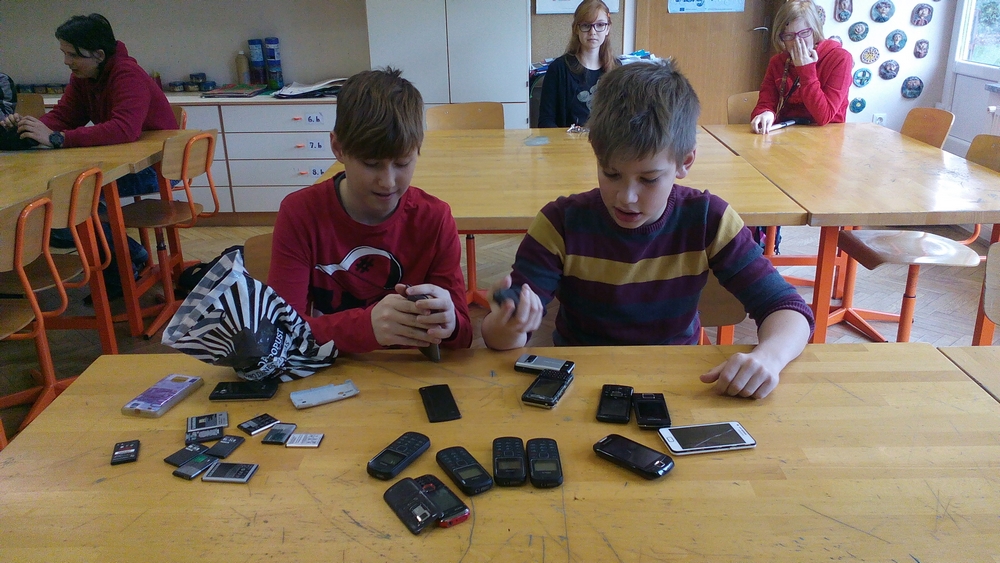 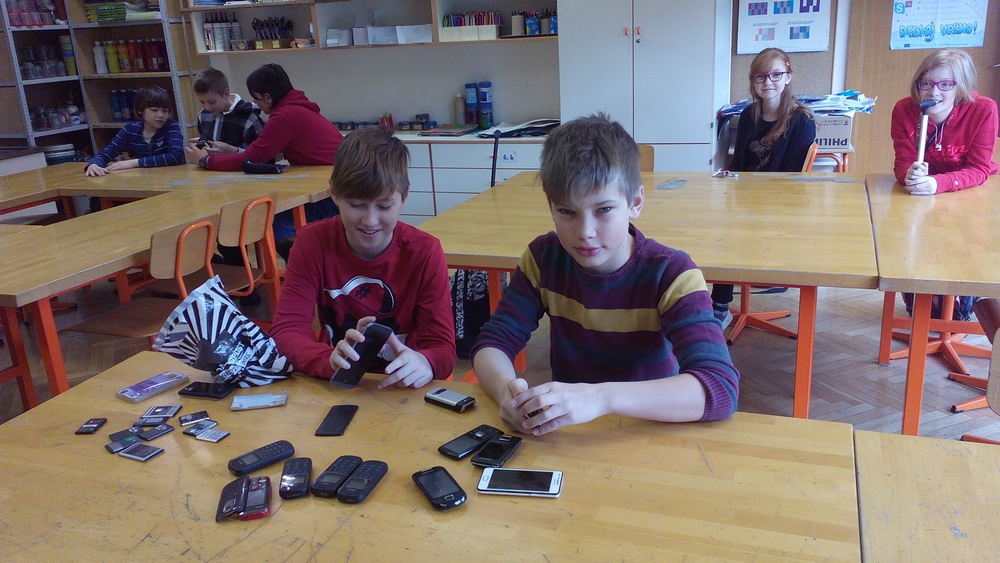 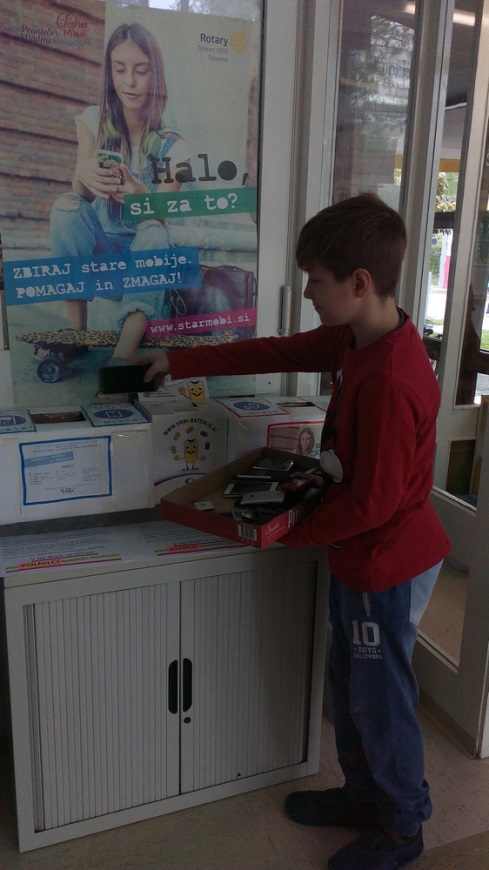 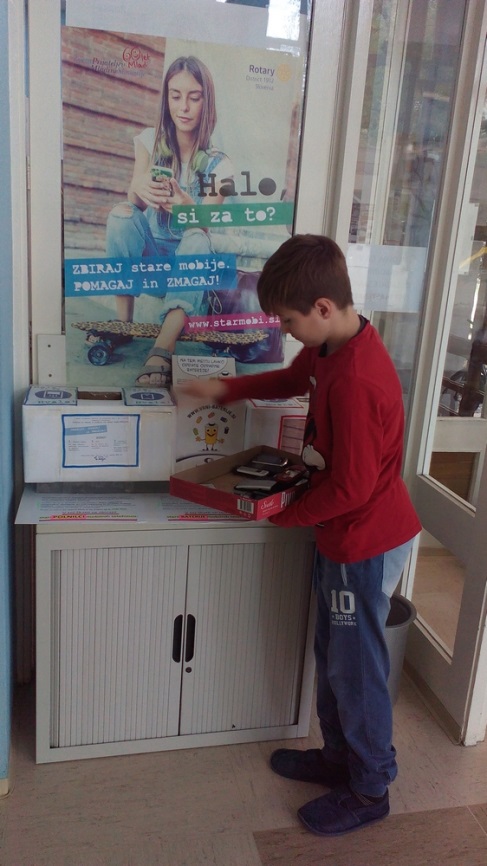 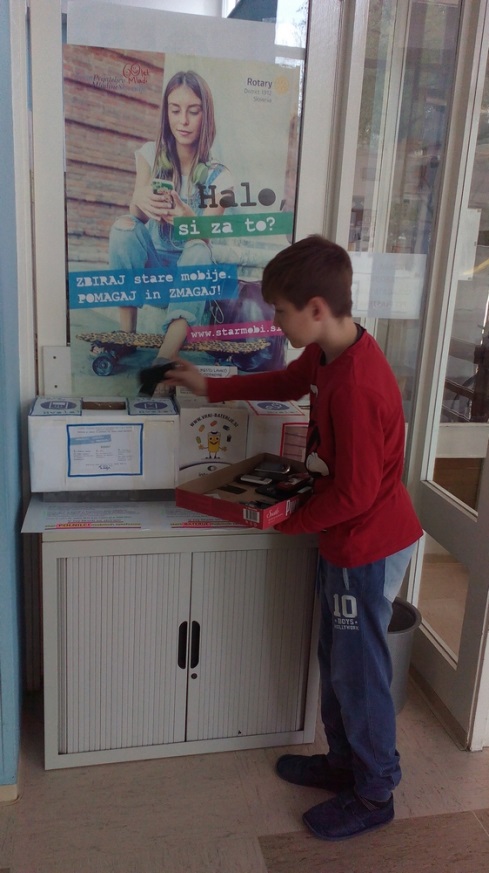 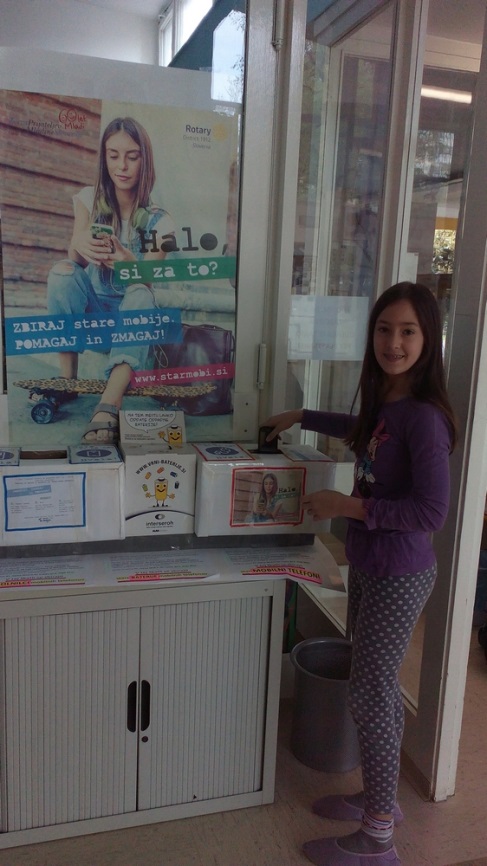 